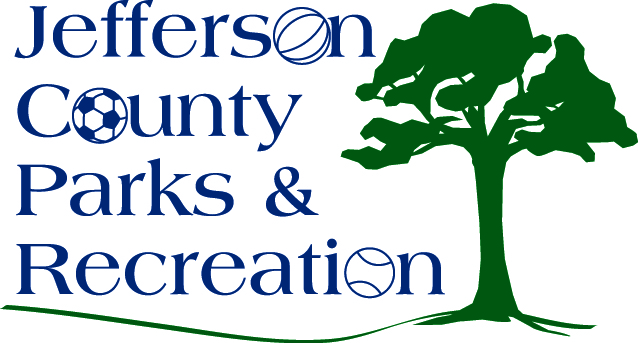 Call to Order: 7:04 p.m.			 Roll Call: Compton, Hill, Dingas, McIntyre, Milbourne, Mountz, ThompsonNew BusinessDiscussion and possible action on LWCF grant resolution in the amount of $156,000.Mountz made motion to adopt the resolution for the LWCF grant. ApprovedDiscussion and possible action on MOU with WV Land TrustNo action takenDiscussion and possible action on Impact Fee Recalculation.No action takenAdjourn: Mountz made motion to adjourn at 7:22pm. Motion passed.